محضر اجتماع لجنة التحصيل الدراسيجدول أعمال الاجتماعدراسة نتائج الطلاب للفصل الدراسي السابق من جميع الجوانب، وإعداد التقارير اللازمة، ورفعها المدير المدرسة لمناقشتها مع اللجنة الإدارية.وضع اقتراح للبرامج والأنشطة اللاصفية التي تدعم نواتج التعليم والتعلمإنه في تمام الساعة (9.00 صباحاً) يوم /   الاثنين                     الموافق: 1  / 1  /1445هـتمت مناقشة وتبادل الآراء والرؤى التطويرية حول نتائج الطلاب في الاختبارات (         ) ولوحظ تدني درجات الطلاب في مادة (            و               و       ) وعليه تمت التوصيات بالآتي:وانتهى الاجتماع في تمام الساعة (  10.30  ) بالشكر لجميع الحاضرين    الاجتماع: الشهري الاول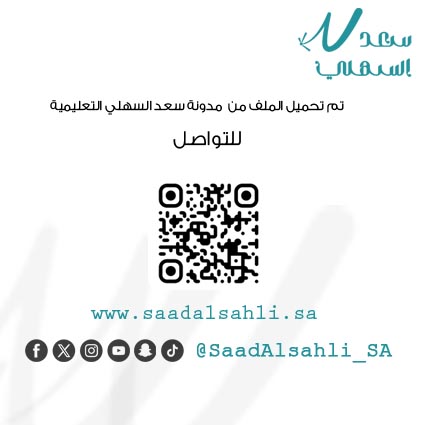 مقر الاجتماعموعد الاجتماعمدة الاجتماعالحاضـــــرونمالتوصيـةالجهة المكلفة بالتنفيذمــــــــــــدة التنفيذالجهة التابعة للتنفيذ1الاستفادة من التقنية الحديثة في تبسيطوكيل الشؤون التعليميةالفصل الدراسي كامل2حث الطلاب على تفعيل منصة مدرستي ومتابعة الدروسوكيل الشؤون التعليميةالفصل الدراسي كامل3تحويل الطلاب الحاصلين على تقدير ضعيف إلى الموجه الطلابي لدراسة الأسباب وتحفيزها لرفع مستواهاالموجه الطلابيالفصل الدراسي كاملما لم ينفذ من التوصيات وأسباب عدم التنفيذالاسمالوصف الوظيفيالعمل المكلف بهالتوقيعمدير المدرسةرئيساًوكيل الشؤون التعليميةنائبا للرئيسالموجه الطلابيمقررا للجنةرائد النشاطعضومعلمعضومعلمعضومعلمعضويعتمد مدير المدرسةيعتمد مدير المدرسةالاسم :التوقيع: التاريخ: